ADRİNA TERMAL HEALTH& SPA HOTEL 2017 KONAKLAMA  DÖNEMLERİADRİNA TERMAL HEALTH & SPA HOTEL  2017 KONAKLAMA VE FİYAT BİLGİLERİAŞAĞIDAKİ FİYATLAR SENDİKA ÜYELERİ VE 1. DERECE YAKINLARI (EŞ, ÇOCUK, KARDEŞ, ANNE, BABA, KAYINVALİDE VE KAYINPEDERLERİ) İÇİN GEÇERLİDİR.TEK KİŞİ KONAKLAMA  150,00 ₺İKİ KİŞİ KONAKLAMA    200,00 ₺ÜÇ KİŞİ KONAKLAMA    270,00 ₺SENDİKA ÜYELERİMİZİN, ÜYE YAKINI STATÜSÜNDE KONAKLAYACAK OLAN MİSAFİRLERİ İÇİN AŞAĞIDAKİ FİYATLAR UYGULANACAKTIR.TEK KİŞİ KONAKLAMA  180,00 ₺ İKİ KİŞİ KONAKLAMA    240,00 ₺ ÜÇ KİŞİ KONAKLAMA    325,00 ₺3.TESİSE GİRİŞ ESNASINDA REZERVASYON KİMİN ADINA YAPILMIŞ İSE ANCAK O KİŞİ KONAKLAMA YAPABİLECEKTİR.  AKSİ DURUMDA MİSAFİR TES-İŞ ÜYELERİNE UYGULANAN İMKANLARDAN YARARLANAMAYACAKTIR.4.OTELİMİZ, ÜYELERİMİZE TAM PANSİYON KONAKLAMA KONSEPTİNDE HİZMET VERECEKTİR. TAM PANSİYON KONAKLAMA KONSEPTİMİZ; AÇIK BÜFE SABAH KAHVALTISI, AÇIK BÜFE ÖĞLE YEMEĞİ, AÇIK BÜFE AKŞAM YEMEĞİ, YEMEKLERDE KİŞİBAŞI BİR ADET SU VE MİNİBARLARDA GÜNLÜK KİŞİBAŞI BİR ADET SU OLARAK BELİRLENMİŞTİR. ODALARIMIZA GİRİŞ SAATİ 14:00, AYRILIŞ SAATİ 12:00 DİR.5.ÜYELERİMİZ OTELİMİZİN HEALTH & SPA BÖLÜMÜNDE YER ALAN ISLAK ALAN (TERMAL HAVUZLAR, TÜRK HAMAMLARI, SAUNALAR, BUHAR ODALARI) VE FITNESS SALONUNDAN ÜCRETSİZ OLARAK FAYDALANABİLECEKLERDİR.6.ÜYELERİMİZ OTELİMİZİN TENİS KORTUNDAN, MASA TENİSİNDEN, PLAJ İLE AÇIK KAPALI OTAPARKINDAN ÜCRETSİZ FAYDALANABİLECEKTİR.7.LOBBY BAR İLE STRABON PATİSSERİNDEN ÜYELERİMİZE 10:00-23:00 SAATLERİ ARALIĞINDA ÇAY VE ÇAY ÇEŞİTLERİ (BİTKİ ÇAYLARI) ÜCRETSİZ OLARAK SERVİS EDİLECEKTİR. ODA SERVİSLERİ ÜCRETLİDİR.8.ÜYELERİMİZİN TÜM EXTRA HARCAMALARINA (ALKOLLÜ, ALKOLSÜZ İÇECEKLER, MEŞRUBAT, DONDURMA, PASTA, KURU TEMİZLEME, MASAJ, KESE VB.) %20, SUITE ODA KONAKLAMALARINDA AFİŞE SATIŞ FİYATLARINDAN %30 İNDİRİM UYGULANACAKTIR.9.ÇOCUK İNDİRİMLERİ 0-6 YAŞ ÜCRETSİZ, 7-12 YAŞ % 50 İNDİRİMLİDİR. ÇOCUK İNDİRİMLERİ AYNI ODADA 2 YETİŞKİN YANINDA KONAKLAYAN 2 ÇOCUK İÇİN UYGULANMAKTADIR.10.OTELİMİZİN AŞIRI DOLULUĞUNDAN DOLAYI TEMMUZ – AĞUSTOS  AYLARINA DENK GELEN TATİL GÜNLERİNDE SADECE AKTİF ÜYELERİMİZ  FAYDALANABİLECEKTİR.11.DEVRELER 7 GECE OLUP GİRİŞ ÖĞLE YEMEĞİ İLE BAŞLAYIP, ÇIKIŞ SABAH KAHVALTISI İLE BİTECEKTİR. ÇIKIŞLARDA SAAT 12.00’YE KADAR ODALAR BOŞALTILACAKTIR. SAAT 12:00 DEN SONRA BOŞALTILAN ODALARDAN YARIM ÜCRET TAHSİL EDİLECEKTİR.12.ÜYELERİMİZ SENDİKAMIZA MÜRACAATLARINDA;ÖNCELİKLE BAŞVURU FORMLARINI BAĞLI OLDUKLARI ŞUBELERİNE GÖNDERECEKLERDİR.BAŞVURULARI ONAYLANDIKTAN SONRA TOPLAM KONAKLAMA BEDELİNİN %20 LİK TUTARINI GÖSTEREN BANKA DEKONTLARINI ŞUBELERİNE GÖNDERECEKLERDİR.  KREDİ KARTLARINA BANKA KOŞULLARINA VE KAMPANYALARINA GÖRE TOPLAM KONAKLAMA ÜCRETİNE TAKSİT FARKI YANSITILARAK TAKSİT YAPILABİLMEKTEDİR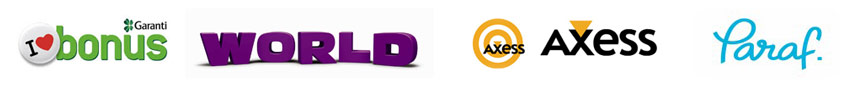 PEŞİNATLARIN  YATIRILABİLECEĞİ BANKA HESAPLARIHalkbankŞube Adı   Edremit (243)Hesap Adı Tes Turizm ve Otelcilik İşletmeleri A.ŞHesap No   10260148IBAN No   TR 10 0001 2009 2430 0010 2601 48Yapı KrediŞube Adı   Edremit (034)Hesap Adı Tes Turizm ve Otelcilik İşletmeleri A.ŞHesap No   91643090IBAN No   TR 91 0006 7010 0000 0091 6430 90Garanti BankasıŞube Adı   Edremit (485)Hesap Adı Tes Turizm ve Otelcilik İşletmeleri A.ŞHesap No   6297159IBAN No   TR 23 0006 2000 4850 0006 2971 59AkbankŞube Adı   Altınoluk (0146)Hesap Adı Tes Turizm ve Otelcilik İşletmeleri A.ŞHesap No  0019990IBAN No  TR76 0004 6001 4688 8000 0199 90DÖNEMLERBAŞLANGIÇ TARİHİBİTİŞ TARİHİ118.06.201725.06.2017225.06.201702.07.2017302.07.201709.07.2017409.07.201716.07.2017516.07.201723.07.2017623.07.201730.07.2017730.07.201706.08.2017806.08.201713.08.2017913.08.201720.08.20171020.08.201727.08.20171127.08.201703.09.20171203.09.201710.09.20171310.09.201717.09.2017